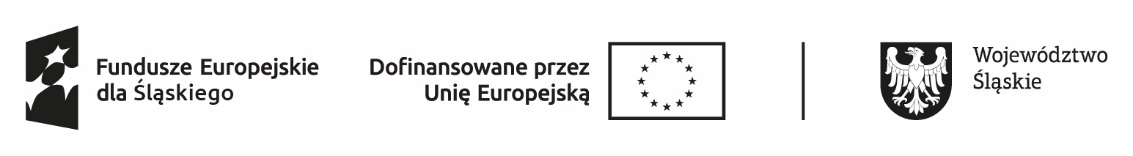 Projekt współfinansowany ze środków Europejskiego Funduszu Społecznego Plus w ramach Programu Fundusze Europejskie dla Śląskiego 2021-2027Oświadczam, że sprzedawany przeze mnie/przez firmę* używany środek trwały: …….....................................................................................................................… (wpisać nazwa towaru) zgodnie z Fakturą VAT nr ….......................... / umową kupna-sprzedaży z dnia .................. * w ciągu ostatnich 5 lat nie został zakupiony ze środków finansowych pochodzących z  pomocy krajowej lub wspólnotowej.							…………………………………………………..							        Podpis sprzedającego* - niepotrzebne skreślić